		              2020 Venue Application Form 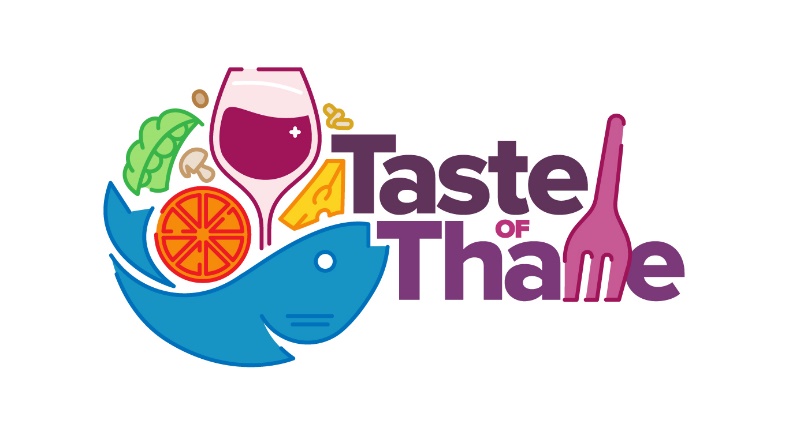 	www.tasteofthame.co.ukEVENT DETAILSLOCATION: Thame Town Centre. Specific Venue to be confirmedDATE: Saturday 30 May 2020SET-UP / BREAKDOWN TIMES: 9am-10.30am / 4-5.30pm*EVENT TIMES: 11am-4pm*CONTACT DETAILSSTALL DETAILSPERMISSIONS (please tick to confirm agreement)PROMOTION IMPORTANT INFORMATIONPlease read the Terms & Conditions for the event carefully prior to submitting your application form. Taste of Thame regards your privacy as important and any personal information you give to us will be used in accordance with the law. Please read our privacy notice at www.tasteofthame.co.ukPlease include the following information with your application form and tick to confirm this:Image(s) of your venue/produce (3 hi-res)		AGREEMENT TO TERMS & CONDITIONSPlease complete and return to becky.reid@thametowncouncil.gov.uk or Thame Town Hall, High St, Thame, OX9 3DP.NameTel NoEmailBusiness NameAddress of BusinessDetails of activities/ produce/ ideas/ events etc. you hope to providePlease tick how you would like to be involved Feature your own products/ menus in some way                  	                              Featured a local Producers e.g.as part of a special menu you create             	 Other (please detail below)                                                                                                 Please tick how you would like to be involved Feature your own products/ menus in some way                  	                              Featured a local Producers e.g.as part of a special menu you create             	 Other (please detail below)                                                                                                 I am happy for my  name and contact details to be given to other Taste of Thame participants members of the Taste of Thame committee for the sole purpose of the delivery of this eventI am happy for any images I supply to be used on the Taste of Thame Website, social media platforms and in press releases to promote Taste of Thame				Facebook page detailsInstagram page detailsWebsite detailsTwitter detailsDetails of any #hashtags you use or other relevant linksI wish to take part in Taste of Thame on Saturday 30 May 2020. I confirm that I have read your Terms & Conditions and am happy to abide by these. I wish to take part in Taste of Thame on Saturday 30 May 2020. I confirm that I have read your Terms & Conditions and am happy to abide by these. I wish to take part in Taste of Thame on Saturday 30 May 2020. I confirm that I have read your Terms & Conditions and am happy to abide by these. I wish to take part in Taste of Thame on Saturday 30 May 2020. I confirm that I have read your Terms & Conditions and am happy to abide by these. SignatureDatePrint Name